Academy of Ballet    6470 Spalding Drive, Suite E    Peachtree Corners   30092770-242-6379        SUMMER HIP HOP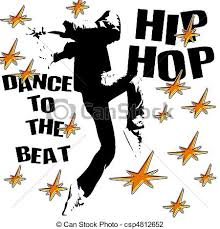 		AMOUNT ATTACHED:	$____________		CASH		CHECK		CHARGE